Hoover First         			United Methodist Church        Reaching out to all people, inviting them to experience the love of Jesus ChristSecond Sunday in LentFebruary 25, 2024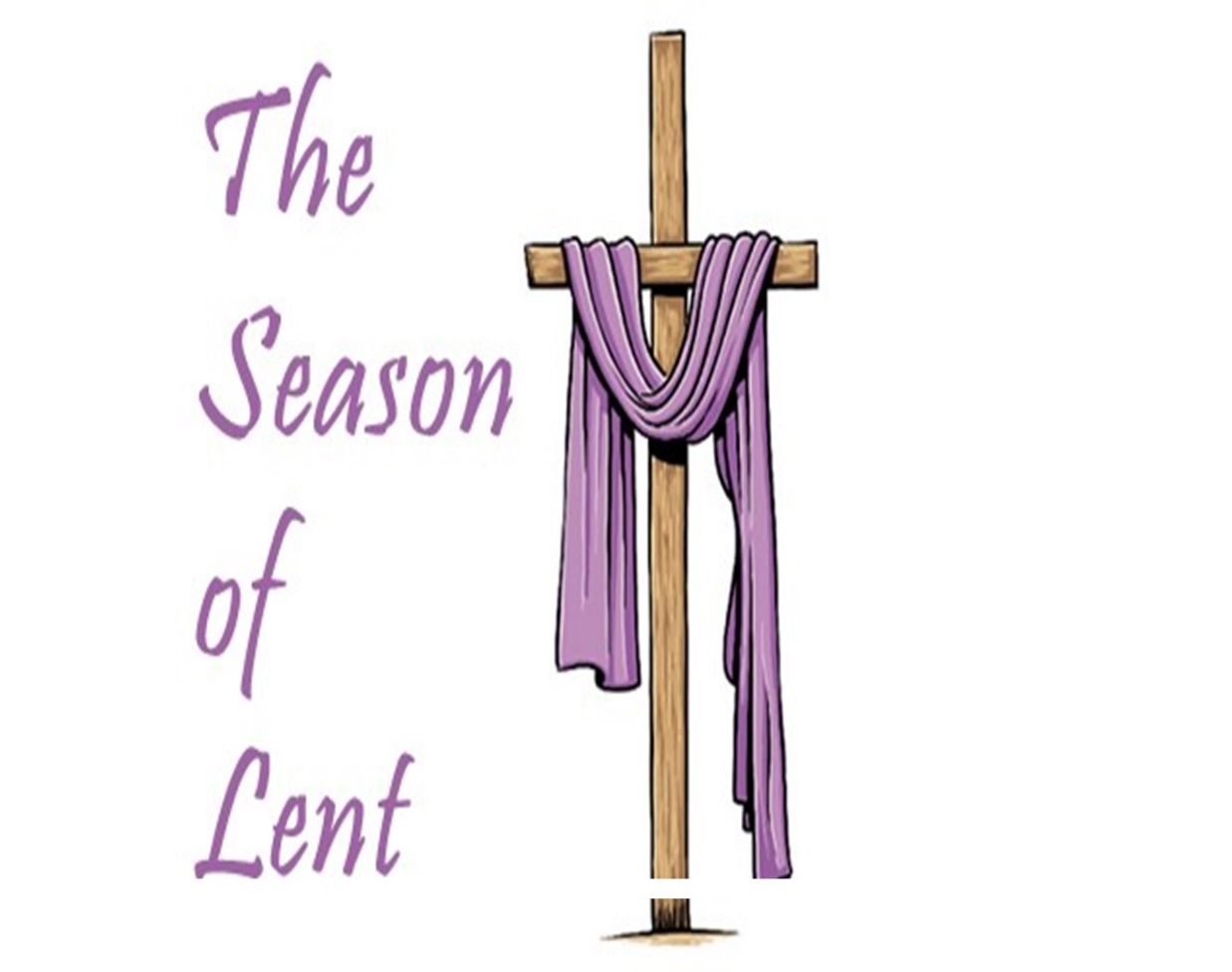 You can contact the pastor at:Church- 822-8099, e-mail – jimmy.bassham@umcna.org. Call/ Text 612-0403Frances Gable -  Business Manager, finance@hooverfirstumc.org  Call/Text (205) 706-8106Tammi Powell – Music Director, magiccitymusicstudio@yahoo	  				  Order of WorshipGathering Music				                      		         Connie Logan, Organ   									        Joyce Godwin, HarpistWelcome and Announcements                                                                              The Prelude         	          ”Alas! And Did My Savior Bleed”                              HooverFirst                                                                                                                         			                Music TrioChoral Call to Worship               	              ”Spirit Song”			        J. Wimber*Hymn of Praise	                   “Ask Ye What Great Thing I Know”		    No. 163*Collect				“For Holiness of Heart”	Lord, I want to be more holy in my heart.  Here is the citadel of all my desiring, where my hopes are born and all the deep resolutions of my spirit take wings.  In this center, my fears are nourished, and all my hates are nurtured, and all the deep hungers of my spirit are honored without quivering and without shock.  In my heart, above all else, let love and integrity envelop me until my love is perfected and the last vestige of my desiring is no longer in conflict with your spirit. Lord, I want to be more holy in my heart.  Amen*The Gloria Patri	Glory be to the Father and to the Son and to the Holy Ghost, as it was	In the beginning, is now and ever shall be, world without end. Amen. Amen.Hymn 			              	     “O How I Love Jesus”	  			 No. 170Sharing our Joys & ConcernsChoral Call to Prayer	                “God So Love the World”            	                   Beethoven										          Arr. D. McIntyreSilent Meditation and PrayerThe Pastoral Prayer The Lord’s Prayer 	Our Father, who art in heaven, hallowed be thy name,  Thy kingdom	come, thy will be done on earth as it is in heaven.  Give us this day	our daily bread.  And forgive us our trespasses, as we forgive those	who trespass against us.  And lead us not into temptation but	deliver us from evil.  For thine is the kingdom, and the power, and	the glory, forever.  Amen*Offering Announcement   We are not passing offering plates this morning. There is an offering plate at the back door you can place your offering in when you leave the sanctuary. During this time, you are encouraged and  invited to give to keep commitments current. We have several ways you can do this. Mail a check to the church or give online.Anthem		                  “You Alone Are Holy ”                 	                             Anon.                                        	The Chancel Choir		Tammi Powell, DirectorThe Scripture Lesson				                                     	      Phillipians 3: 4b –14         4b  If anyone else has reason to be confident in the flesh, I have more:             5  circumcised on the eighth day, a member of the people of Israel, of the           tribe of Benjamin, a Hebrew born of Hebrews; as to the law, a Pharisee;   6            as to zeal, a persecutor of the church; as to righteousness under the law, blameless.  7  Yet whatever gains I had, these I have come to regard as loss           because of Christ.  8  More than that, I regard everything as loss because of the surpassing value of knowing Christ Jesus my Lord.  For his sake I have suffered the loss of all things, and I regard them a rubbish, in order that I may gain Christ  9  and be found in him, not having a righteousness of my own that comes from the law, but one that comes through faith in Christ, the righteousness from God based on faith.  10  I want to know Christ and the power of his resurrection and the sharing of his sufferings by becoming like him in his death,  11  if somehow I may attain the resurrection from the dead.  12  Not that I have already obtained this or have already reached the goal; but I press on to make it my own, because Christ Jesus has made me his own.  13  Beloved, I do not consider that I have made it my own; but this one thing I do: forgetting what lies behind and straining forward to what lies ahead,  14  I press on toward the goal for the prize of the heavenly call of God in Christ Jesus.Sermon	              	                                 “That One Thing	         	         Jimmy Bassham	*Hymn of Dedication	              	 ”Am I a Soldier of the Cross”	                  No. 511*Benediction*Choral Response			“We Sing of Your Glory”                              arr. C. R. Young*The Postlude	 Our Prayers	Temmie Bibb, friend of Wilson & Eleanor Talmadge			Ruth NolenRobin Alyson, sister-in-law of  Laurel Hoag				Pat and Tom TempleLen Rhodes, daughter of Nell Howell				Reese Wilson, friend of Barbara AssellJay and Lynn Howell, son and daughter-in-law 			Mike Chumley, friend of Jeff Haizlipof Nell Howell						James HerronLori Mitchell, friend of Sherri Bassham		The Family of Pat Medlin, cousin of Renee     Teresa Woods                                                                                                      Norton who passed away on  Feb. 19Carol Collier		Tom and Dinah Remington friends ofNell Howell							          Barbara Assell If you, your family, or any friends of family need prayers, please contact our church office at:         (205) 822-8099                                “Stewardship”Stewardship is most importantly a spiritual practice. Stewardship is our thanksgiving to God for the blessings given to us and our commitment to each other. During this time when some are not worshiping face-to-face, we encourage you to continue to financially support Hoover First United Methodist.  